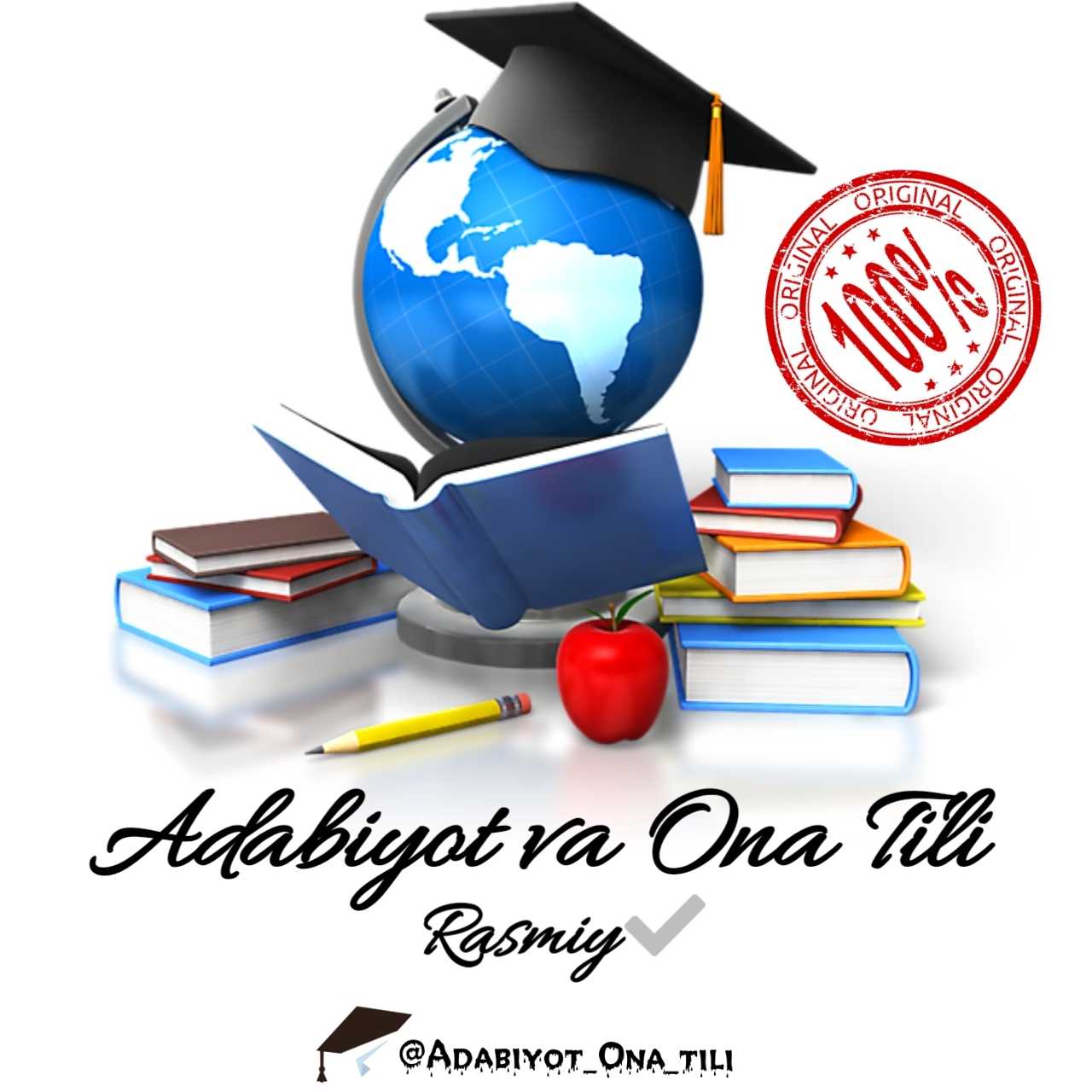              Blok test Ingliz tili Ona tili Tarix                              INGLIZ TILI1. Choose the answer which correctly completesthe sentence.An explanation will be ... each section of the test.A) proceeding B) precedingC) proceeded D) preceded2. Choose the answer which correctly completesthe sentence.She wanted to go to the conference but her boss said she ... the day off from work.A) had better take B) couldn't takeC) won't be able to take D) could take3. Choose the answer which correctly completesthe sentence.She would have received better service if she ... atthe hotel recommended to her by JulieA) would have stayed B) stayedC) have stayed D) had stayed4. They own a motor boat, … ?A) don’t they B) they don’tC) do they D) they do5. She was concentrating … writing the report whenthe phone rang.A) with B) on C) of D) for6. Choose the appropriate antonym.letA) disallow B) situateC) behave D) realize7. Choose the answer which correctly completes thesentence.I don't feel really awake … I've had a cup of coffee.A) until B) if C) in case D) after8. Choose the answer which correctly completes thesentence.It’s very cold. I think it might . . . for the first timethis winter.A) snow B) snows C) snowing D) to snow9. Choose the best answer.... our engineers there are many who have travelled alot.A) Between B) TogetherC) Among D) A lot of10. Choose the best answer. That is . . . story I have everheard.A) the most incredible B) the more incredibleC) most incredible D) incredible11. Choose the answer which correctly completesthe sentence.... we now know that swallows migrate, there arestill unanswered questions.A) Although B) So C) So that D) Because12. Choose the answer which correctly completesthe sentence-It is pouring with rain .look- It`s ok I … you my umbrella.A) lent B) will lendC) am lending D) am going to lend13. Choose the answer which correctly completesthe sentence.The growing of plants and animals on land for foodand ... products is agriculture.A) another B) the othersC) others D) other14. Choose the answer which correctly completes thesentence.Andrew: I haven’t got many friends.Jessica: . . . . And I would really like a good friend.A) So have I B) Neither did IC) Neither have I D) I didn’t either15. Choose the answer which correctly completes thesentence.I wonder whose car it is. Is it . . . or is it . . . wife’s?A) my / his B) her / hisC) his / her D) yours / your16. Choose the answer completes the sentence.He asked, "Does John know where we are going?"He asked if John ... .A) known where are we goingB) knew where were we goingC) knows where we are goingD) knew where we were going17. Choose the answer which correctly completes thesentence.Someone’s always leaving that window open. Who . . .it open this time?A) has left B) leavesC) leaving D) leave18. Choose the correct answer.Reducing speed limits should … fewer deaths on theroads.A) reward B) drop inC) lead to D) hand in19. Choose the answer which correctly completesthe sentence.The teacher would rather Diana ... to music in theclass.A) isn't listening B) doesn't listenC) to listen D) didn't listen20. Choose the answer which correctly completesthe sentence.... of the shops in this street is open after 11 p.m., butthere's hardly ... on the street at that time anyway.A) None/anyone B) Any/someoneC) Some/no one D) Neither/everything21. Choose the answer which correctly completesthe sentence.David’s the only one of us … has a computer.A) where B) when C) whom D) whoead and then choose the correct answer toquestions 22-24.New research suggests that among smokers who getlung cancer,women are nearly twice as likely as men to developthe most deadly form of the disease. Experts say thatthe British study represents the first time scientistshave discovered a significant difference between thesexes in the risk of small-cell lung cancer.Virtually always caused by smoking, it is the hardestform of lungcancer to treat successfully. The study showed thatwomen under65 were 1.7 times more vulnerable than men tosmall-cell lung cancer, which spreads so rapidly thatby the time it is diagnosed, it is usually too late tooperate.22. The most deadly form of lung cancer ....A) is more common in Britain than anywhere elseB) is more likely to develop in men than in womenC) tends to spread too quickly to be treated bysurgeryD) accounts for 17 percent of deaths among womenunder theage of 6523. It has only recently been discovered that smallcell lung cancer … .A) also affects women as frequently as it does menB) is the worst type of cancerC) can be successfully treatedD) is more common among women than among men24. It is stated in the passage that ....A) the chance of overcoming cancer is the lowest forpatients withsmall-cell lung cancerB) British scientists were the first, to discover small-cell lungcancerC) new research into cancer is good news for anyonesufferingfrom the diseaseD) scientists are hopeful of finding a cure for small-cell lungcancerLaws are the collection of rules by which any statemaintains order within a society. In Great Britain,the law-making process is conducted by Parliament.Proposed new laws are presented as Bills and if,after debate, they are accepted by a majority vote inthe House of Commons, they duly become law. InGreat Britain, as in most countries, there are severaldistinct types of laws. Constitutional law isconcerned with the processes of the government itselfCompany law deals with the operation of many of thenation's commercial and financial activities. Theseare branches of State law, that is, laws made by actsof Parliament. Common law, by contrast, is based onpast decisions taken by the courts on various issues.25. The aim of laws, as described in the passage, is…….. .A) to increase the government's authority over thepeopleB) to protect the government and people from chaosC) to secure the people's control of the governmentD) to punish people who insist on violating them26. The author informs us that Constitutionallaw………….. .A) cannot be changed by simple acts of ParliamentB) is composed of several distinct types of BillsC) causes great concern to Members of ParliamentD) is related to the way the government does its job27. As is stated In the passage, the differencebetween State and common laws is that………. .A) State laws only effect Members of Parliament, notcommon peopleB) common law was only valid in the past, whileState law is still usedC) only State laws actually have financialconsequences to the peopleD) the former are made by acts of Parliament, thelatter, by the courtsRead and then choose the correct answer toquestions 28-30. In order to avoid the traditional form, writers likethe Irishman James Joyce tried to find otherstructures around which to build their novels.Joyce broke away from the regular beginning,middle, and end technique of earlier writers with hisnovel 'Ulysses'. Using the Greek mythologycontained in The Odyssey 1, written by Homer ,Joyce devised a completely new technique whichcombined Greek mythology with tales of modern life.In the novel, the adventures of Homer's Ulysses areparalleled to the happenings of one day in the life ofa group of characters in Dublin, Ireland. As thisnovel shows, if a writer actually describes everysingle thing a character does throughout one day,that one day can easily produce a whole long novel'.28. James Joyce’s novel 'Ulysses' ... .A) revolutionized classical Greek literatureB) was meant to be different from novels written upto that timeC) was a modern translation of Homer's 'Odysseus 'D) is a traditional novel with a beginning, middleand end29. According to the passage, 'Ulysses' reflectssimilarities between ...A) the lives of a mythological figure and a group ofcontemporarypeopleB) the moral values of Homer's day and those ofJoyce's ownC) the writing techniques used by Homer and JamesJoyceD) the lives, over a number of years, of a number ofpeople inDublin30. The passage states that the action of the noveltakes place ....A) in a single dayB) in ancient GreeceC) over a long period of timeD) in a traditional setting               ONAONA TILI VA ADABIYOTI31. Qaysi sinonimlar qatorida “begona” so‘z mavjud?A) g’ubor, chang, gardB) fig‘on, nola, faryod, afg’onC) yig’lamoq, bo‘zlamoq, ho’ngramoq, uvvos solmoqD) makr, xiyla, nayrang, aldov32. Kishilarning undov so‘zlar orqali ifodalangan his-hayajonini, buyruq-xitobini tasvirlash uchun undovso‘zlarga qanday so‘zlar qo‘shilib kelib, qo‘shmafe’llar hosil qiladi?A) demoq, solmoq, urmoq, tortmoqB) qaramoq, demoq, qaytmoq, ayttirmoqC) aytmoq, qilmoq, tashlamoq, qotmoqD) uzmoq, urmoq, turmoq33. Qaysi javobda ot + ot kompozitsiyasidan hosilqilingan, narsani boshqa narsaga qiyoslash ma’nosinianglatuvchi qo‘shma sifatlar ko‘rsatilgan?1) ko‘zoynak; 2) sheryurak; .3) oybolta; 4) qo‘yko‘z;5) shirinso‘z; 6) toshbag‘ir.A) 2, 4, 6 B) 2, 4, 5, 6C) 1, 2, 3, 6 D) 1, 2, 3, 4, 634. 1) -larcha; 2) -don; 3) -shunos; 4) -ona; 5) ser-; 6) -kash; 7) -dorBerilgan qo‘shimchalardan qaysilarida shakldoshlikso‘zyasovchilar o‘rtasida kuzatilmaydi?A) 1, 3, 4, 5 B) 1, 3, 4, 7C) 2, 6, 7 D) 1, 2, 3, 535. Quyidagi qaysi so'zlarda nuqtalar o'rnida bo‘g‘izundoshi yoziladi?1) ja...d; 2) da...lsiz; 3) a...loq; 4) mu...okama;5) ...ushyorlik; 6) a...moq.A) 1, 2, 4, 5, 6 B) 1, 4, 5, 6C) 1, 2, 3 D) 1, 3, 5, 636. Qaysi maqol kesim, ega, to‘ldiruvchidan tashkiltopgan?A) Qarindoshingni yomonlab, Qaydan tug`gantoparsan.B) Aqlsiz do‘stga kular, Aqlli do‘stini suyar.C) Nomardga yalinma, Bir baloga chalinma.D) Issiq kiyim tanni ilitar, Issiq so‘z jonni ilitar.37. Biz so‘zning asosiy qismimiz, sizlar esaqo‘shimchalarsiz.Ushbu gapda nechta munosabat shakli omonimlikxususiyatiga ega?A) 2 ta B) 1 ta C) 4 ta D) 3 ta38. «Behbud» so'zining ma'nosini toping.A) go'zal, latofatli B) kasb, hunarC) ayon, ravshan D) sog'lomlik39. chorpoya, olov, buqa so‘zlari qaysi tilga tegishliA) uyg‘ur tili B) arab tiliC) tojik tili D) o‘zbek tili40. i tovushi ham torlik belgisi ham lablanmaganlikbelgisi bilan qaysi tovushga zidlanadi?A) a ga B) u ga C) e ga D) o` ga41. Hayotimda kim uchundir foydali inson bo‘lsam, bumening yeng kattayutug‘imdir. 2. Ikkinchi masala ancha jiddiy,shuning uchun u maxsus o‘rganishni talab qiladi. 3.Shuni bilingki, vaqtning qadriga yetish, uni behudao‘tkazmaslik lozim. 4. Ular mening aytganimniqilishadi, chunki men oilamizning kenjatoyiman.Ushbu qo‘shma gaplarning qaysilarida ergashgapning kesimi ot-kesim hisoblanadi?A) 2, 4 B) 1, 2, 3, 4C) 1, 2, 4 D) 1, 3, 442. Badiiy uslubning kommunikativ vazifasi degandanima tushuniladi ?A) o’quvchiga ta’sir qilishB) muayyan ijtimoiy masalalarga faolmunosabatdabo’lishlikC) tasviriy ifodalarni qo’llashD) ma’lum voqea –hodisa haqida axborot berish43. Quyida berilgan so'z birikmalaridan qay biri turg'unbirikma bo'ladi?1) boshiga yetdi; 2) qulog'iga quydi; 3) o‘z yog'idaqovurildi; 4) yaxshi ko'radi.A) 1,2,3,4 B) 3,4 C) 2,3,4 D) 2,444. Quyida berilgan so'zlarning nechtasi o'zaro omonimasoslarga omonim qo'shimcha qo'shilishidan hosilbo'lgan omonim so'zlarga misol bo'la oladi?tilini, chekim, terim, oqar, bo'g'ma.A) 5 tasi B) 4 tasi C) 3 tasi D) 2 tasi45. Tarkibida ravish o‘rnida kelgan sifat mavjud bo‘lganso‘zbirikmasini aniqlang.A) ko‘p odam B) yaxshi kiyinganC) tez kelmoq D) tiniq daryo46. «Kimki tez-tez dalalarga chiqib tursa, bahri-diliochiladi, tanasiga quvvat yuguradi». Ushbumurakkab qo'sh gapda qanday ergash gapqatnashganA) to'ldiruvchi ergash gap B) aniqlovchi ergashgapC) hol ergash gap D) ega ergash gap47. Nechta so‘zda nuqtalar o‘rniga chuqur til orqaundoshi yoziladi?…abash, …abib, …avas, …ijja, …ijjalab, …ijil, …aspo‘shlamoqA) 5 ta B) 2 ta C) 3 ta D) 6 ta48. Ega ergash gapli qo‘shma gapni aniqlang.A) Yo siz keeling, yo men boray.B) Bu bo‘stonda do‘stlar bermasa ko‘mak,Nasib bo‘lmas maqsad gulini termak.C) O‘qish davrida Musaqulov qayerda bo‘lsa, Mutalovham shu yerda bo‘lar edi.D) Kim mehnat qilsa, u rohat ko`radi.49. Quyidagi matn qaysi uslubga xos? Bo‘yginangdanonang o‘rgilsin! Baxtingga tasaddiq bo‘lay o‘zginam!Aspiranturang bittimi?A) ommabop (publitsistik) uslubgaB) so‘zlashuv uslubigaC) ilmiy uslubgaD) badiiy uslubga50. Qaysi qatordagi so‘zlarda pastki lab bilan yuqoritishlar orasida hosil bo‘ladigan tovush ishtiroketgan?A) bo‘g‘iz, qadrdon B) puflamoq, shirinC) astagina, daraxt D) avtomashina, faqat51. “Bilimli kishi o‘lsa ham uning nomi o‘chmaydi, ilmsizkishining o‘zi hayot bo‘lsa ham, oti o‘likdir.Bilimlining biri bilimsizning minggiga teng, ilmlikishilar ilmning qadriga yetadi”. Ushbu parchaqaysi asardan?A) “Devonu lug‘ot it-turk” B) “Hibatul -haqoyiq”C) “Yatimat ad-dahr” D) “Qutadg‘u bilig”52. “Do‘nan” hikoyasida qaysi soy haqida so‘z boradi?A) Soy nomi berilmagan B) YangisoyC) Bolasoy D) Matansoy53. A.Navoiy «Hayrat ul-abror» dostonidan olingano‘ninchi maqolatda qaysi daraxt qomatini to‘g‘richekib osubi xazon ofatini ko‘rmaydi?A) Sarv. B) Terak. C) Archa. D) Chinor.54. Alisher Navoiyning “Hayrat ul-abror” asari didaktikadabiyotning qay turiga mansub?A) nasriy B) she'riyC) nasriy-she'riy D) "Hayrat ul-abror" didaktikasar hisoblanmaydi55. Mirkarim Osimning dastlabki qissasi qandaynomlanadi?A) ”Astrobod”. B) ”Yangi ariq”.C) ”Badarg‘a”. D) ”Ulug‘bek va Navoiy”.56. “Qutbdagi gunafsha”, “Hеch qayоqqa оlibbоrmaydigan yo‘l” ertaklari J.Rоdarining qaysiturkumidan?A) “Uchtadan охiri bоr ertaklar”B) “Rim ertaklari”C) “Tеlеfоnda aytilgan ertaklar”D) “CHippоlinining sarguzashtlari”57. «Shajarayi turk» asarida Chingizxon tomonidanQarluq eliga yuborilgan elchining ismi kim edi?A) Barlos Qo‘bulay nuyon B) Arslon Qo‘bulaynuyonC) Qoraxon D) O‘g‘uzxon58. Qaysi shoir taxallusining ma’nosi “ilohiy ishqdanmast bo‘lgan” ma’nosini ifodalaydi?A) Foniy B) Firog‘iyC) Uvaysiy D) Maxmur59. “Avesto”da Zardusht she’rlari va ibodat payti ijroetiladigan matnlar nima deyiladi?A) Gohlar B) YashtlarC) Visparad D) Vendidod60. N.Ganjaviy Iroq hukmdori To‘g‘rul II ning iltimosigako‘ra qaysi dostonini yaratadi?A) “Maxzan ul-asror” B) “Layli va Majnun”C) “Haft paykar” D) “Xusrav va Shirin”                          TARIX61. Quyidagi qaysi voqea oldinroq sodir bo`lgan?A) Fransiyada Sharl de Goll Beshinchi respublikaPrezidenti deb e’lon qilindiB) Iroqda monarxiya qulab, respublika e’lon qilindiC) Kubada inqilob g`alaba qildiD) Angliyada birinchi marta vodorod bombasi sinabko`rildi62. Xorazmda Otsiz xukmronlik qilgan yillar oralig’idabo’lgan voqeani aniqlang.A) 3-Salib yurushlari bo’ldi.B) Ronkal vodiysidagi seymda Fridrix 1 Barbarossaxokimyati cheklanmagan deb etirof etildi.C) Milan boshchiligida Lombardiya shaxarlaribosqinchilarga qarshi qo’zg’alon ko’tardi.D) Mo’g’ullar xukmdori Temuchin tug’uldi63. Quyida asarlar va ularning mualliflari хatо bеrilganjavоbni tоping.A) Rоka Takоtumi – «Yigirma yil ichida»B) Naое Kinоsitо – «Оlоvli ustun»C) Rоka Tоkutоmi – «Yashamagan yaхshi»D) A. P. Chехоv – «Uch оpa-singil», «Оlchazоr bоg`»64. Nechanchi yildan boshlab Turkistondamustamlakachilaroddiy fuqarolarni ma’murlarga qarshilik ko‘rsatgantaqdiridabevosita harbiy dala sudiga bera boshladilar?A) 1893-yildan B) 1892-yildanC) 1891-yildan D) 1895-yildan65. 1946-yil 11-dekabrda …A) Germaniyaning Bizonda okkupastiya qilinganzonalarini qo`shib yuborish haqidagi ingliz-amerikabitimi imzolandiB) Ikkinchi jahon urushidagi g`olib davlatlaro`rtasida va Germaniyaning sobiq ittifoqchilari –Italiya, Ruminiya, Vengriya, Finlandiya bilantinchlik shartnomasining imzolandiC) Tokioda ikkinchi jahon urushi yillaridagi asosiyjinoyatchilar ustidan sud jarayoni tugadiD) BMTning bolalarga yordam berish jamgarmasi(YuNISEF) tashkil topdi66. Quyidagi asarlarni ko’chirgan mashhur xattotlarnianiqlang.1) ”Axloqi Muhsiniy”;2) ”Ajoyib at-tabaqot”;3) ”Shohnoma”.a) Ahmad Donish;b) Hamadoniy;c) Mir Ma’sum Olamiyon.A) 1-c, 2-a, 3-b B) 1-a, 2-c, 3-bC) 1-c, 2-b, 3-a D) 1-b, 2-a, 3-c67. 1947-yil 5-iyunda AQSh davlat kotibi J.Marshall …universitetida so`zlagan nutqida Amerika iqtisodiyyordami ko`rsatish orqali Yevropani tiklash varivojlantirish dasturini bayon qildi.A) Kembrij B) KaliforniyaC) Garvard D) Oksford68. 1917-yilda «Sho`rоi Islоm» tashkilоti ta’siridaAndijоnda tashkil tоpgan tashkilоtlar хatо bеrilganjavоbni aniqlang.A) «Hurriyat» B) «Ma’rifat»C) «Оzоd хalq» D) «Ittihоdi taraqqiy»69. Qarluqlar davlati janubda … bilan chegaralangan.A) o`g`uzlar yurti B) qipchoqlar dashtiC) yag`molar vohasi D) chigil qabilasi yaylovlari70. Turklar Yoyiq va Itil bo`ylarini egallagan yili Eronshohi kim edi?A) Xusrav I B) Pero`zC) Shopur II D) Kubod71. O`zbekistonda “Ijtimoiy himoya yili ” deb e`lonqilingan yili bo`lib o`tgan voqeani belgilang.A) “GM Uzbekiston” qoshma korxonasi tashkil etildiB) Marg`ilon shahrining 2000 yilligi nishonlandiC) O`zbekiston Yevroosiyo iqtisodiy hamjamiyatigaqo`shildiD) Toshkentda Moskva davlat universiteti filialiochildi72. O`zbеkistоnda mashina va mехanizmlar nazariyasirivоjlanishiga katta hissa qo`shgan оlim хatоbеrilgan javоbni aniqlang.A) Х.A.Raхmatullin B) M.T.O`rоzbоyеvC) S.Y.Yunusоv D) V.K.Qоbulоv73. Quyidagi shaharlardan qaysi birining yoshi kattasanaladi?A) Buхоrо B) TеrmizC) Marg`ilоn D) Qarshi74. Rossiyaning Xiva xonligiga hujumi g‘arbda qaysiharbiy okrug orqali olib borilgan edi?A) Turkiston B) OrenburgC) Mang‘ishloq D) Krasnovodsk75. 1938-yilning 3-noyabrida Yaponiya. . .A) Sharqiy Osiyoda tartib o‘rnatish haqidadeklaratsiya e’lonqildiB) Xitoy hududlariga bostirib kirdiC) Mo‘g‘uliston Xalq Respublikasiga hujum qildD) Tinch okeanida joylashgan AQSh harbiybazalarigaig‘vogarlik hujumlari uyushtirdi76. Quyidagi shaxslarning qaysilarining millati fransuzedi?1) L.Bonald 2) K.Marks 3) E.Jenner 4) D.Joul 5) O.BalzakA) 1,2 B) 1,4 C) 1,3 D) 1,577. Quyidagi davlatlardan qaysi birining konstitutsiyasi1924-yilning 20-aprelida qabul qilingan?A) Turkiya Respublikasi B) EronC) Germaniya D) Fransiya Respublikasi78. Mеksikada Madеrо islоhоtlari хatо bеrilgan javоbnitоping.A) Ish kunini 10 sоatgacha chеklab qo`ydiB) Milliy iqtisоdni himоya qilishga intildiC) Chеt el kapitalini kеng imkоniyatlar yaratdiD) Ishlab chiqarishda jarima tizimini bеkоr qildi79. Rossiya tarixida chuqur iz qoldirgan hukmdor PyotrIhukmronligi nihoyasiga yetgan yilda . . .A) Kordeyada qirol Yonchjon hukmronligi boshlandiB) Xitoy bandargohlari tashqi savdo uchun yopibqo‘yildiC) Nodir Quli afg‘on qo‘shinini butunlay tor-moretib,Eronni afg‘on qaramligidan ozod etdiD) Tokugava sulolasining eng mashhur davlatarbobiYosimune hukmronligi boshlandi80. XVIII asrda Zarafshon daryosidan chiqarilgan (3-4chaqirimuzunlikdagi) ariqlar qaysi javobda to‘g‘riko‘rsatilgan?1) Xurmo; 2) Qozonariq; 3) Toyman; 4) To‘g‘uzariq;5) Sarazm; 6) OqariqA) 2, 4 B) 1, 5 C) 1, 2 D) 3, 681. Bir yilda tashkil etilgan oliy o`quv yurtlarinianiqlang.A) Toshkent islom universiteti, Turin politexnikauniversitetiB) Singapur menejmentni rivojlantirish instituti,Moskva Davlat universiteti filialiC) Singapur menejmentni rivojlantirish instituti,Xalqaro Vestminster universitetiD) Moskva Davlat universiteti filiali, Turinpolitexnika universiteti82. Bir yilda bo`lgan voqealarni aniqlang.1) Sparta davlatiga asos solindi. 2)Hindiston hududiga Oriylar bostirib kirdi.3) Yunoniston hududiga axeylar bostirib kirdi. 4)Choson qirolligiga asos solindi5) Yunonlar Troyaga bostirib kirdilar 6)Xamurappi hukmronligi boshlandi.A) 1,5 B) 2,4,6 C) 1,3 D) 1,4,683. Yangi Urganch, Xazorasp, Xonqada dehqonlarqo`zg`oloni bo`lib o`tgan yili …A) Munavvarqori “Xurshid” gazetasini chiqardiB) Nurillaboy saroyi qurilishi boshlandiC) A.Avloniy “Shuhrat” gazetasiga asos soldiD) Orenburg-Toshkent temiryo`li qurildi84. Imomqulixonning elchisi Odambiy Moskvaga elchibo`lib brogan yili …A) Arab Muhammadga qarshi o`g`illari ikkinchimarta isyon ko`tardiB) Axsikatda zilzila bo`ldiC) Buxorolik savdogarlar Qozon shahrida 670kiyimlik mato sotganD) Samarqandda Sherdor madrasasi qurilishiboshlandi85. Quyidagi qaysi voqea Fransiyada Lyudovik IXqirolligining dastlabki davrida ro`y bergan?A) Ivan III Oltin Ordaga boj-yasoq to`lashdan boshtortdiB) Sulton Husayin Xuroson taxtini egalladiC) Lionda birja tashkil topdiD) “Jamiyat baxt-saodati ittifoqi” tuzildi86. Mo`g`ullar bosqini davrida Xorazmshoh yakkalanibqolib, undan qaysi viloyat hokimlari yuz o`girishadi?A) Yorkent va Yettisuv B) Badaxshon va BalxC) Eloq va Norin D) Qunduz va Badaxshon87. Urush yillarida O`zbekiston tеatrlaridasahnalashtirilgan оpеralar to`g`ri bеrilgan javоbnitоping.A) «Bоsqinchilarga o`lim», «Jalоliddin»B) «Ulugbеk», «Mahmud Tarоbiy»C) «Shеrali», «Mahmud Tarоbiy»D) «Davrоn оta», «O`zbekiston qilichi»88. Quyidagilarni to’g’ri tartibda joylashtiring1. … 1938-yil may oyida ichki kuchlar hukumatgaqarshi isyon ko’tardilar;2. … davlatningi qtisodiyotga ta’sirini kuchaytirishgaqaratilgan qonunlar qabul qilindi;3. … repressiya va terror to’lqini pasaydi,fashizmjilovlandi,AQSH bilan yaqinlashish yo’li to’sildi;4. … amerikaparast konservatorlar hukmronligigaqarshi liberallar qo’zg’alon ko’tardi;5. … konservator oligarxiya tartibi o’rnigahokimyatga liberal islohotchilar keldi; a) Kolumbiyada b) Brazilyada c) Kubada d) Argentinadae) Meksikada.A) 1-c,2-d,3-e,4-b,5-a ;B) 1-e,2-b,3-c,4-a,5-d ;C) 1-e,2-b,3-d,4-c,5-a.D) 1-d,2-e,3-c,4-a,5-b ;89. Afrikada yashovchi aholini qulga aylantirib,Amerikaga olib ketish boshlangan davrda yuz berganvoqeani aniqlang.A) Samarqanddagi Registon ansambli shakllanishitugallandi.B) Choson qirolligi o‘z taraqqiyoti cho‘qqisigako‘tarildi.C) Turkiyada qishloq xo‘jaligi inqiroz boshlandi.D) Sin imperiyasining istilochilik qudrati zaiflashdi.90. Jarqo`ton manzilgohi vujudga kelgan asrda …A) Yunonistonga doriylar bostirib kirdiB) Hindistonga oriylar bostirib keldiC) Xeops piramidasi qurilganD) Hammurapi hukmronlik qilgan